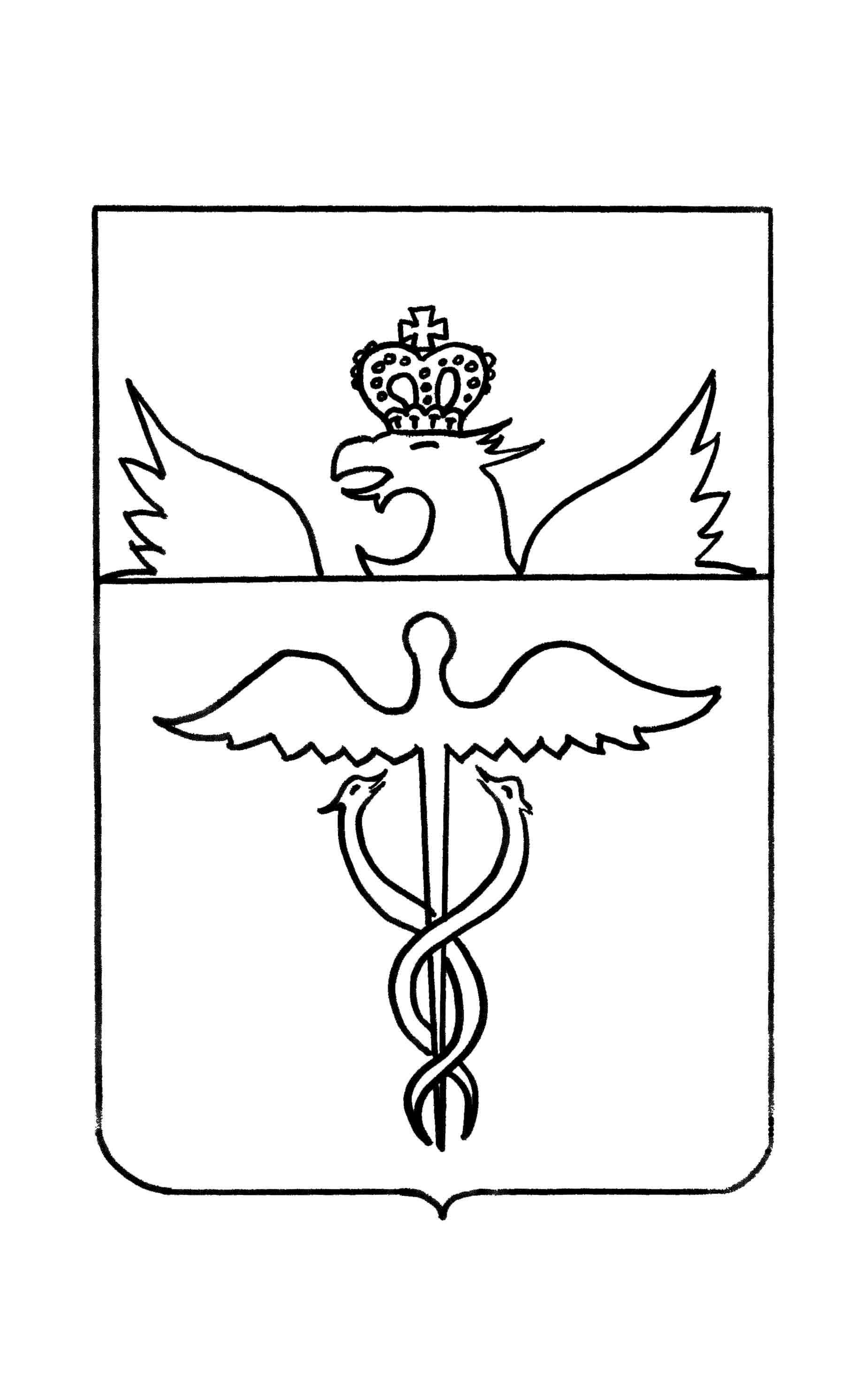 Совет народных депутатовВеликоархангельского сельского поселенияБутурлиновского муниципального районаВоронежской областиРЕШЕНИЕот 30 августа  2019 года №231с. ВеликоархангельскоеОб избрании главы Великоархангельского сельского поселения Бутурлиновского муниципального района Воронежской областиВ соответствии со ст. 36 Федерального закона от 06.10.2003г. № 131-ФЗ «Об общих принципах организации местного самоуправления в Российской Федерации»,  пунктом 1.1. части 2 статьи 27 и статьей 34 Устава Великоархангельского сельского поселения, Регламентом Совета народных депутатов Великоархангельского сельского поселения Бутурлиновского муниципального района Воронежской области Воронежской области, Совет народных депутатов Великоархангельского сельского поселенияРЕШИЛ:1. Избрать главой Великоархангельского сельского поселения Бутурлиновского муниципального района Романцова Алексея Александровича.2. Настоящее решение вступает в силу с момента принятия.3. Опубликовать настоящее решение в Вестнике муниципальных правовых актов и иной официальной информации Великоархангельского сельского поселения Бутурлиновского муниципального района и на официальном сайте органов местного самоуправления Великоархангельского сельского поселения в сети «Интернет».Исполняющий обязанности главы Великоархангельского сельского поселения                                                                    В.В. Алексенко